Please Note: If Schools in Annapolis County are closed due to the weather, we are also closed.  Stay warm, stay safe  SundayMondayTuesdayWednesdayThursdaySaturday23Baby Parent TimeCornwallis Playgroup 9:30-11:00                        4Kindergarten Kids5Wilmot PlaygroupBridgetown Parent Time/ Curious KidsPrenatal 6:00-8:00pmYouth Group 6-7:30pm6Middleton Parent Time/ Curious KidsKingston Playgroup1:00-2:307Kindergarten KidsParent time/ Curious Kids Granville FerryLawrencetown Playgroup8             9                      10Baby Parent TimeCornwallis Playgroup 9:30-11:00Book Club 12:30-2:00pm                      11Kindergarten Kids                         12Wilmot PlaygroupBridgetown Parent Time/ Curious KidsPrenatal 6:00-8:00p.m.                                 13Middleton Parent Time/ Curious KidsBreastfeeding Support Group Lawrencetown Kingston Playgroup1:00-2:3014Good Friday15           1617Easter Monday18Kindergarten Kids19Wilmot PlaygroupBridgetown Parent Time/Curious KidsYouth Group 6-7:30pm20 Middleton Parent Time/Curious KidsKingston Playgroup1:00-2:30 pm21Kindergarten Kids Parent Time/Curious KidsGranville FerryLawrencetown Playgroup222324Baby Parent TimeCornwallis Playgroup 9;30-11:00Board Meeting 12:30-2:00p.m25Kindergarten Kids26Wilmot PlaygroupBridgetown Parent Time/ Curious Kids27Middleton Parent Time/ Curious KidsKingston Playgroup1:00-2:30.28Kindergarten KidsParent time/ Curious Kids &Breastfeeding Support Group Granville FerryLawrencetown Playgroup 29           30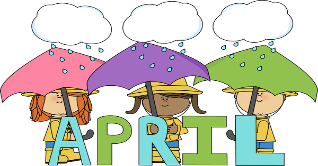 